xı. EGİTİM BİLİMLERİ KONGRESİ 23-26 Ekim 2002 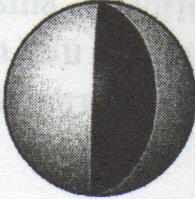 Yakın Doğu Üniversitesi Lefkoşa, KKTC Yayın Sorumlusu Yard. Doç. Dr. Ömer Yaraşır Öğrt. Gör. Sillen Şahin Değerli Konuklar, Her yıl farklı bir üniversitede düzenlenen Eğitim Bilimleri Kongresi'nin on birincisi bu yıl üniversitemizde düzenleniyor. Bu nedenle XI. Eğitim Bilimleri Kongresi'nde siz değerli bilim insanları ile birlikte olmamız, bizlere büyük bir mutluluk vermekte. Ülkemize ve üniversitemize hoş geldiniz. Bilindiği gibi Eğitim Bilimleri Kongresi'nin geleneksel katkıları yanı sıra bir özelliği teorik açılımlar ile uygulamaya yönelik tasarımları aynı platformda buluşturarak, eğitimin değişik boyutlarına ilişkin sorunların tartışılmasına, yeni çözümler üretilerek geniş perspektifler yaratılmasına olanak sağlaması. Kqngre çalışmalarının bilim dünyasına hayırlı sonuçlar vermesi dileğiyle, sizlere çalışmalarınızda üstün başarılar dilerim. Bu vesileyle güzel ülkemizde kısa da olsa mutlu günler geçirmenizi diler, içten saygılar sunarım. Prof.Dr. Dr. Umit Hassan Rektör KKTC Yakın Doğu Üniversitesi X/. Eğitim Bilimleri Kongresi 23-26 Ekim 2002 YAKIN DOGU ÜNİVERSİTESİ ATA TÜRK EGİTİM FAKÜLTESİ XI. EGİTİM BİLİMLERİ KONGRESİ ONURSAL BAŞKAN Dr. Suat i. Günsel Kurucu Rektör KONGRE DÜZENLEME KURULU Prof. Dr. Ümit Hassan Prof. Dr. Şenol Bektaş Prof. Dr. Fahreddin M. Sadıkoğlu Doç. Dr. Halil Aytekin Doç. Dr. Aydın Ankay Doç. Dr. Habip Derzinevesi Yard. Doç. Dr. Ahmet Pehlivan Yard. Doç. Dr. Hüseyin Uzunboylu Y ard. Doç. Dr. Oğuz Karakartal Yard. Doç. Dr. Ömer Yaraşır Yard. Doç. Dr. Cevdet Tınazcı Öğr. Gör. Sülen Şahin Erdoğan Saracoğlu Öğr, Gör. Cem Birol Öğr, Gör. Nazım Burgu! Öğr, Gör. Olgun Alpar KONGRE SEKRETERYASI Y ard. Doç. Dr. Ahmet Pehlivan Öğr. Gör. Sillen Şahin TEKNİK KURUL Ahmet Savaşan O. Taha Cananer Osman Tekin Derviş Soyel Senem Akçabel İmge Saracoğlu Yücel İnan Esra Aksın Ebru Kül Recep Tekdemir KKTC Yakın Doğu Üniversitesi Xl. Eğitim Bilimleri Kongresi 23-26 Ekim 2002 BİLİM KURULU Prof. Dr. Adil Türkoğlu, Çukurova Üniversitesi Prof. Dr. Yaşar Akbıyık, Abant İzzet Baysal Üniversitesi Prof. Dr. Mehmet A. Kısakürek, Ankara Üniversitesi Prof. Dr. Özcan Demirel, Hacettepe Üniversitesi Prof. Dr. Ülker Akkutay, Gazi Üniversitesi Prof. Dr. Leyla Küçükahmet, Gazi Üniversitesi Prof. Dr. S. İlhan Sezgin, Gazi Üniversitesi Prof. Dr. Gürhan Can, Anadolu Üniversitesi Prof. Dr. Ülkü Köymen, Çukurova Üniversitesi Prof. Dr. İbrahim Ethem Özgüven, Hacettepe Üniversitesi Prof. Dr. Akif Ergin, Başkent Üniversitesi Prof. Dr. Esergül Bucak Balcı, Abant İzzet Baysal Üniversitesi Prof. Dr. Battal Aslan, İnönü Üniversitesi Prof. Dr. Binnur Yeşilyaprak, Ankara Üniversitesi Prof. Dr. Levent Köker, Yakın Doğu Üniversitesi Prof. Dr. Fevzi Uluğ, TODAİE Prof. Dr. Semih Yalçın, Gazi Üniversitesi Prof. Dr. Mesut Çapa, Karadeniz Teknik Üniversitesi Doç. Dr. Hafize Keser, Ankara Üniversitesi Doç. Dr. Çağatay Ôzdemir, Gazi Üniversitesi Doç. Dr. Halil İbrahim Yalın, Gazi Üniversitesi Doç. Dr. Münevver Yalçınkaya, Ege Üniversitesi Doç. Dr. Halil Aytekin, Yakın Doğu Üniversitesi Yard. Doç. Dr. Ahmet Pehlivan, Yakın Doğu Üniversitesi Yard. Doç. Dr. Hüseyin Uzunboylu, Yakın Doğu Üniversitesi ı.rrc Yakın Doğu Üniversitesi XI. Eğitim Bilimleri Kongresi 23-26 Ekim 2002 KONGRE DEGERLENDİRME KURULU Prof. Dr. Ümit Hassan, Yakın Doğu Üniversitesi Prof. Dr. Yaşar Akbıyık, Abant İzzet Baysal Üniversitesi Prof. Dr. Adil Türkoğlu, Çukurova Üniversitesi Prof. Dr. Mahmut Tezcan, Ankara Üniversitesi Prof. Dr. Ülker Akkutay, Gazi Üniversitesi Prof. Dr. Leyla Küçükahmet, Gazi Üniversitesi Prof. Dr. İlhan Sezgin, Gazi Üniversitesi Prof. Dr. Ülkü Köymen, Çukurova Üniversitesi Prof. Dr. İbrahim Ethem Özgüven, Hacettepe Üniversitesi Prof. Dr. Esergül Bucak Balcı, Abant İzzet Baysal Üniversitesi Prof. Dr. Battal Aslan, İnönü Üniversitesi Prof. Dr. Binnur Yeşilyaprak, Ankara Üniversitesi Prof. Dr. Fevzi Uluğ, TODAİE Prof. Dr. Dursun Gökdağ, Anadolu Üniversitesi Prof. Dr. Semih Yalçın, Gazi Üniversitesi Prof. Dr. Abdurrahman Güzel, Gazi Üniversitesi Prof. Dr. Mesut Çapa, Karadeniz Teknik Üniversitesi . Prof. Dr. Dilek Gözütok, Ankara Üniversitesi Prof. Dr. Gülsün Parlar, Gazi Üniversitesi Prof. Dr. Abdullah Uz, Akdeniz Üniversitesi Prof. Dr. Şuur Nizamoğlu, Dokuz Eylül Üniversitesi Prof. Dr. Naci Ekem, Osmangazi Üniversitesi Prof. Dr. Şefik Yaşar, Anadolu Üniversitesi Prof. Dr. Adnan Kulaksızoğlu, Marmara Üniversitesi Prof. Dr. Ramazan Arı, Selçuk Üniversitesi Prof. Dr. Oya Gülendam Ersever, Hacettepe Üniversitesi Prof. Dr. S. Rana Varol, Dokuz Eylül Üniversitesi Prof. Dr. Mustafa Ergün, Afyon Kocatepe Üniversitesi Prof. Dr. Semra Ünal, Marmara Üniversitesi Prof. Dr. İsmail Doğan, Ankara Üniversitesi Prof. Dr. İbrahim Aslanoğlu, Gazi Üniversitesi Prof. Dr. Cevat Celep, Kocaeli Üniversitesi Doç. Dr. Ezel Tavşancıl, Ankara Üniversitesi Doç. Dr. Hafize Keser, Ankara Üniversitesi Doç. Dr. Ferhan Odabaşı, Anadolu Üniversitesi Doç. Dr. Ayşe Çakır İlhan, Ankara Üniversitesi Doç. Dr. Ahmet Mahiroğlu, Gazi Üniversitesi Doç. Dr. Münevver Yalçınkaya, Ege Üniversitesi Doç. Dr. Cihangir Doğan, Marmara Üniversitesi 